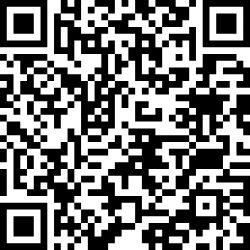 113學年度宿舍長選舉登記表QRcode